Hola queridas familias de 2do Grado AB TM y AT
Hola chicos  que bueno estar conectados!!!!
Nuestro primer proyecto tiene que ver con los oficios y las herramientas
Para comenzar  te voy a pedir  que recortes algunas herramientas las pegues en el cuaderno de tecnología. 
* También quiero que cuentes para qué sirve?*Qué profesional la usa?
* La pueden usar varios profesionales?
Ejemplo:
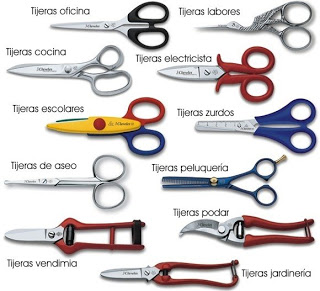 * Como no pueden salir de casa (no vayan a imprimir)
* Pueden recortar o dibujar de la mejor manera posible, sin apuro les va a salir re bien.  Para la segunda semana:
*Observar  y escribir  que herramientas hay en casa.
Aprovechando el tiempo con familiares:
*Conversar en familia como eran las herramientas antes?
* Hay alguna herramienta antigua? Chicos nos vemos a la vuelta!
                                                                                                                Cariños Profe. Mabel 
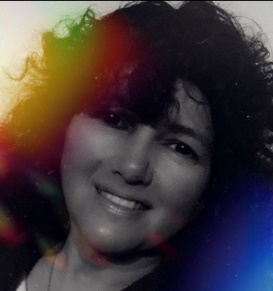 